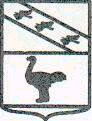 Льговский Городской Совет депутатовР Е Ш Е Н И Еот  02 июня 2020 года    № 32О предоставлении информации заместителем главы Администрации города Льгова Курской области Савенковым А.Е. по постановлению Льговского Городского Совета депутатов от 26.03.2020 №4-п	Руководствуясь ст.23 Устава муниципального образования «Город Льгов» Курской области, заслушав информацию заместителя главы Администрации города Льгова  Курской области А.Е. Савенкова, Льговский Городской Совет депутатов РЕШИЛ:Принять к сведению информацию о выполнении работ по восстановлению дорожного покрытия и др. организациями, которые берут разрешение в Администрации города Льгова на проведение земляных работ, предоставленную заместителем главы Администрации города Льгова А.Е.Савенковым в соответствии с постановлением Льговского Городского Совета депутатов от 26.03.2020 №4-п.2. Настоящее решение вступает в силу со дня его официального опубликования.Председатель Льговского Городского Совета депутатов                         Ю.П. Скобелев